                     Паспорт группы №3 «Теремок»Возраст: 3-4 годаМальчиков: 11Девочек: 9Воспитатель: Фомина Людмила Леонидовна, первая квалификационная категория, стаж работы 28 летНаграждена: Почетной грамотой Главы МО «Котлас» 2019г, Почетной грамотой от начальника по социальным вопросам администрации МО «Котлас» 2020г, Почетной грамотой от заведующего МДОУ «Детский сад общеразвивающего вида №62 «Аленький цветочек» 2019г, Благодарность от Собрания Депутатов Муниципального Образования «Котлас» 2019г, Почетной грамотой от Начальника Управления по социальным вопросам администрации городского округа Котлас 2020г, грамота от заведующего МДОУ «Детский сад общеразвивающего вида №62 «Аленький цветочек» 2023г.Воспитатель: Касаткина Полина Олеговна, соответствие занимаемой должности, стаж работы 2 года.Младший воспитатель: Жубрева Кристина ПетровнаТема углубленной работы группы: Формирование активной речи детей младшего дошкольного возраста, развитие мелкой моторики пальцев рук.Родительский комитет:Кожина Наталья Александровна (председатель)Куделина Анастасия ЮрьевнаПопова Мария ВитальевнаСтрекаловская Анастасия Анатольевна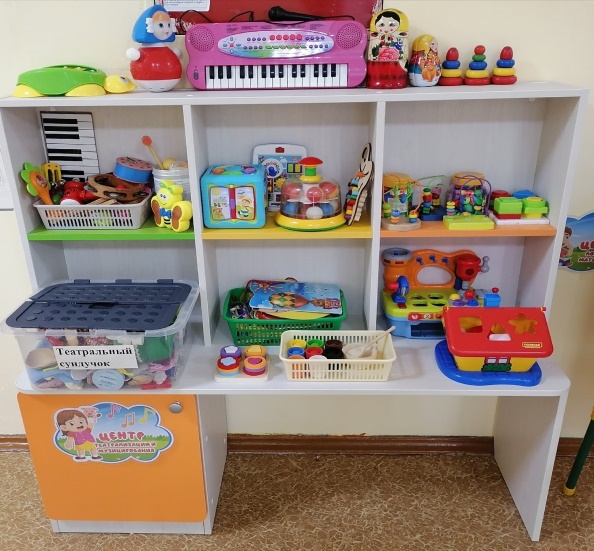 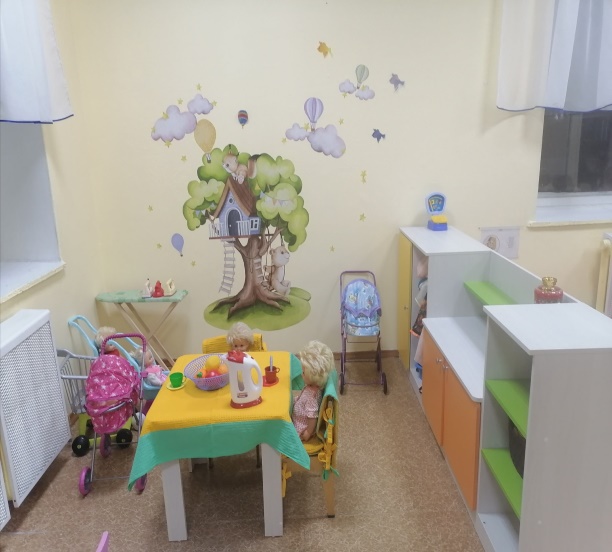 